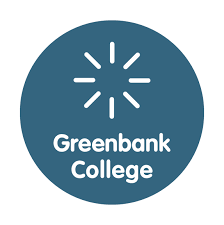 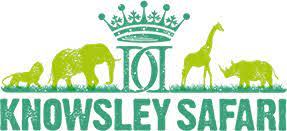                                          Careers in the CurriculumMaths Level 1 using calculations:    Multiplication and division of whole numbersWorksheet 3: Research and conservation department Question 1:  What is Naomi’s job role at the park? Question 2: Naomi observed how many times in 2 hours the Meerkats ‘jumped’. Her total number for all Meerkats was 322 times. How many times do we think one Meerkat Jumped in 2 hours? How many times do we think one Meerkat jumped in 1 hour? 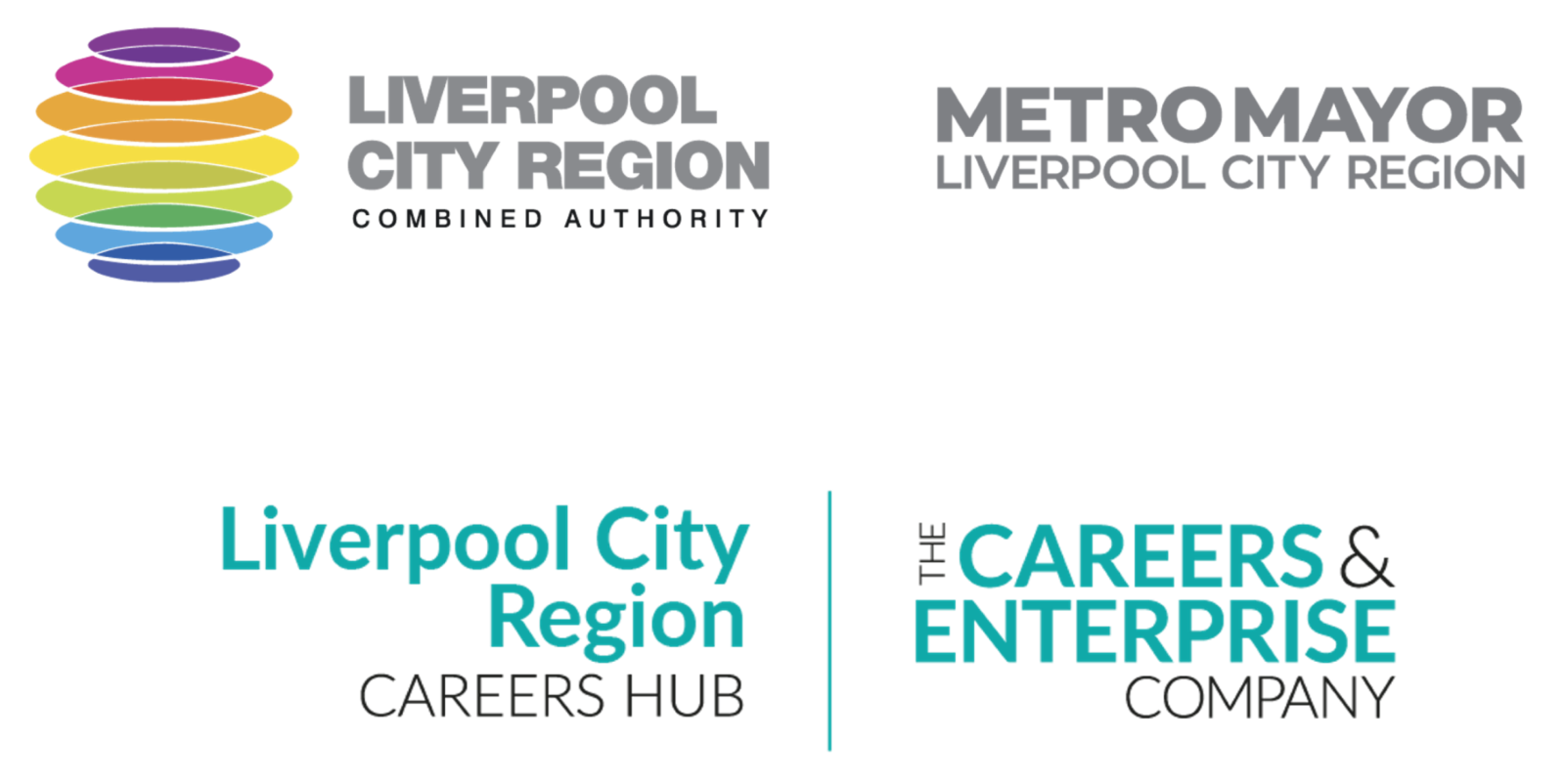 